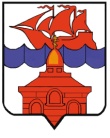 РОССИЙСКАЯ ФЕДЕРАЦИЯКРАСНОЯРСКИЙ КРАЙТАЙМЫРСКИЙ ДОЛГАНО-НЕНЕЦКИЙ МУНИЦИПАЛЬНЫЙ РАЙОНХАТАНГСКИЙ СЕЛЬСКИЙ СОВЕТ ДЕПУТАТОВРЕШЕНИЕ22 сентября 2017 года                                                                                            № 46 – РС  	Руководствуясь частью 4 статьи 15 Федерального закона от 06.10.2013 № 131-ФЗ «Об общих принципах организации местного самоуправления в Российской Федерации», пунктом 23 частью 2 статьи 27 Устава сельского поселения Хатанга, Хатангский сельский Совет депутатов РЕШИЛ:Передать осуществление полномочия органов местного самоуправления сельского поселения Хатанга по организации содержания муниципального жилищного фонда в части утверждения краткосрочного плана реализации региональной программы капитального ремонта общего имущества в многоквартирных домах органам местного самоуправления Таймырского Долгано-Ненецкого муниципального района.Утвердить Соглашение «О передаче полномочия органов местного самоуправления сельского поселения Хатанга органам местного самоуправления Таймырского Долгано-Ненецкого муниципального района по организации содержания муниципального жилищного фонда в части утверждения краткосрочного плана реализации региональной программы капитального ремонта общего имущества в многоквартирных домах» (Приложение 1).Решение вступает в силу со дня его официального опубликования.Председатель Хатангского                                           И.о. Главы сельского поселениясельского Совета депутатов                                         Хатанга                              М.Ю. Чарду                                                                            А.И. БеттуСоглашение о передаче полномочия органов местного самоуправления сельского поселения Хатанга органам местного самоуправления Таймырского Долгано-Ненецкого муниципального района по организации содержания муниципального жилищного фонда в части утверждения краткосрочного плана реализации региональной программы капитального ремонта общего имущества в многоквартирных домахСельское поселение Хатанга, в лице Главы сельского поселения Хатанга Кулешова Александра Валерьевича действующего на основании Устава сельского поселения Хатанга, с одной стороны, и Таймырский Долгано-Ненецкий муниципальный район, в лице Главы Таймырского Долгано-Ненецкого муниципального района Ткаченко Сергея Александровича, действующего на основании Устава Таймырского Долгано-Ненецкого муниципального района, с другой стороны, именуемые в дальнейшем «Стороны», заключили настоящее Соглашение о нижеследующем.I. Предмет Соглашения1. В соответствии с настоящим Соглашением органы местного самоуправления сельского поселения Хатанга передают органам местного самоуправления Таймырского Долгано-Ненецкого муниципального района (далее – Муниципальный район) полномочие по  организации содержания муниципального жилищного фонда в части утверждения краткосрочных планов реализации региональной программы капитального ремонта общего имущества в многоквартирных домах (далее - переданное полномочие).II. Срок передачи полномочий2. Полномочие органов местного самоуправления сельского поселения Хатанга, предусмотренное пунктом 1 настоящего Соглашения, передается органам местного самоуправления Муниципального района на срок по 31 декабря 2020 года.III. Права и обязанности сторон3. Муниципальный район самостоятельно организует деятельность по осуществлению переданного полномочия, в том числе:1) утверждает краткосрочные планы реализации региональной программы капитального ремонта общего имущества в многоквартирных домах;2) определяет орган местного самоуправления Муниципального района, в ведении которого будет находиться переданное полномочие;3) представляет сельскому поселению Хатанга документы и информацию о деятельности по реализации переданного полномочия;4) в случае, если возникают препятствия по исполнению переданного полномочия, уведомляет об этом сельское поселение Хатанга;5) осуществляет иные действия, связанные с исполнением переданного полномочия, предусмотренные законодательством.4. В целях обеспечения исполнения Муниципальным районом переданного полномочия, сельское поселение Хатанга:1) разрабатывает  проекты краткосрочных планов;2) определяет  перечень многоквартирных домов, проведение капитального ремонта общего имущества в которых запланировано на очередной год реализации региональной программы;3) проводит обследования и определение фактического технического состояния многоквартирных домов;4) определяет перечень услуг и (или) работ по капитальному ремонту общего имущества в многоквартирном доме, включенном в краткосрочный план, планируемую стоимость таких услуг и (или) работ;5) запрашивает у Муниципального района документы, отчеты и иную информацию, связанную с исполнением переданного полномочия;6) дает письменные предписания по устранению выявленных нарушений требований законодательства по вопросам осуществления переданного полномочия, обязательных для исполнения Муниципальным районом;7) вносит предложения по совершенствованию деятельности Муниципального района по исполнению переданного полномочия;8) осуществляет контроль за исполнением переданного полномочия;9) рассматривает обращения Муниципального района, связанные с исполнением переданного полномочия, в том числе о возникновении препятствий по исполнению переданного полномочия;10) оказывает методическую, организационную и иную помощь Муниципальному району в рамках исполнения переданного полномочия.IV. Финансовое и материально-техническое обеспечениеосуществления переданных полномочий5. Для осуществления полномочия, передаваемого настоящим Соглашением, Муниципальному району передаются необходимые межбюджетные трансферты из бюджета сельского поселения Хатанга.6. Порядок расчета объема межбюджетных трансфертов, предоставляемых в районный бюджет из бюджета сельского поселения Хатанга на осуществление переданного полномочия, устанавливается приложением к настоящему Соглашению.7. Средства на реализацию передаваемого полномочия носят целевой характер и не могут быть использованы на другие цели.V. Ответственность Сторон8. Органы местного самоуправления Муниципального района несут ответственность за осуществление переданного полномочия в соответствии с законодательством.9. В случае неисполнения органами местного самоуправления сельского поселения Хатанга вытекающих из настоящего Соглашения обязательств по финансированию осуществления органами местного самоуправления Муниципального района переданного полномочия, органы местного самоуправления Муниципального района вправе требовать уплаты штрафа в размере 0,01% от суммы не перечисленных межбюджетных трансфертов за каждый день задержки финансирования.10. Органы местного самоуправления Муниципального района освобождаются от ответственности, если неисполнение или ненадлежащее исполнение обязательств по настоящему Соглашению связано с препятствиями, возникшими не по их вине.VI. Порядок разрешения споров11. Споры, связанные с исполнением настоящего Соглашения, разрешаются путем проведения переговоров и иных согласительных процедур.12. В случае недостижения соглашения спор подлежит разрешению в соответствии с действующим законодательством.VII. Заключительные положения13. Настоящее Соглашение вступает в силу с момента подписания и действует до полного исполнения Сторонами обязательств, предусмотренных настоящим Соглашением.14. Настоящее Соглашение может быть расторгнуто досрочно по соглашению Сторон. Каждая из Сторон вправе в одностороннем порядке без обращения в суд отказаться от исполнения Соглашения в случаях:1) изменения законодательства Российской Федерации, Красноярского края, препятствующего дальнейшей реализации Соглашения;2) существенного или неоднократного неисполнения или ненадлежащего исполнения одной из Сторон своих обязанностей по настоящему Соглашению;3) невозможности выполнения обязанностей по Соглашению, возникшей по независящим от Сторон причинам.15. Уведомление об отказе от исполнения настоящего Соглашения в одностороннем порядке в соответствии с пунктом 14 настоящего Соглашения должно быть направлено другой Стороне не позднее, чем за один месяц до даты отказа от исполнения, при этом другой Стороне возмещаются все убытки, связанные с досрочным прекращением Соглашения.16. Настоящее Соглашение подлежит утверждению представительными органами и подписанию Главами Муниципального района и сельского поселения Хатанга.17. Изменения настоящего Соглашения оформляются в письменном виде и становятся его неотъемлемой частью с момента их утверждения представительными органами.18. Настоящее Соглашение по договоренности Сторон может пролонгироваться на очередной финансовый год.19. Настоящее Соглашение составлено в двух подлинных экземплярах, имеющих одинаковую юридическую силу, по одному для каждой из Сторон.ПОРЯДОКРАСЧЕТА ОБЪЕМА МЕЖБЮДЖЕТНЫХ ТРАНСФЕРТОВ, НЕОБХОДИМЫХДЛЯ ОСУЩЕСТВЛЕНИЯ ТАЙМЫРСКИМ ДОЛГАНО-НЕНЕЦКИМ МУНИЦИПАЛЬНЫМРАЙОНОМ ПОЛНОМОЧИЯ ПО ОРГАНИЗАЦИИ СОДЕРЖАНИЯ МУНИЦИПАЛЬНОГО ЖИЛИЩНОГО ФОНДА В ЧАСТИ УТВЕРЖДЕНИЯ КРАТКОСРОЧНЫХ ПЛАНОВ РЕАЛИЗАЦИИ РЕГИОНАЛЬНОЙ ПРОГРАММЫ КАПИТАЛЬНОГО РЕМОНТА ОБЩЕГО ИМУЩЕСТВА В МНОГОКВАРТИРНЫХ ДОМАХДля осуществления полномочия по организации содержания муниципального жилищного фонда в части утверждения краткосрочного плана реализации региональной программы капитального ремонта общего имущества в многоквартирных домах бюджету муниципального района из бюджета поселения предоставляются  межбюджетные трансферты, общий объем которых рассчитывается по формуле:S= y+x,  гдеS - объем межбюджетных трансфертов, предоставляемых бюджету района, в части обеспечения деятельности органов местного самоуправления, осуществляющих реализацию переданного полномочия;y - расходы  в части информационно-технического обеспечения для осуществления переданного полномочия;x - расходы  в части административно-хозяйственного обеспечения для осуществления переданного полномочия.«Об утверждении Соглашения о передаче полномочия органов местного самоуправления сельского поселения Хатанга органам местного самоуправления Таймырского Долгано-Ненецкого муниципального района по организации содержания муниципального жилищного фонда в части утверждения краткосрочного плана реализации региональной программы капитального ремонта общего имущества в многоквартирных домах»Глава Таймырского Долгано-Ненецкого   муниципального района________________С.А. ТкаченкоГлава сельского поселения Хатанга_________________А.В. Кулешов